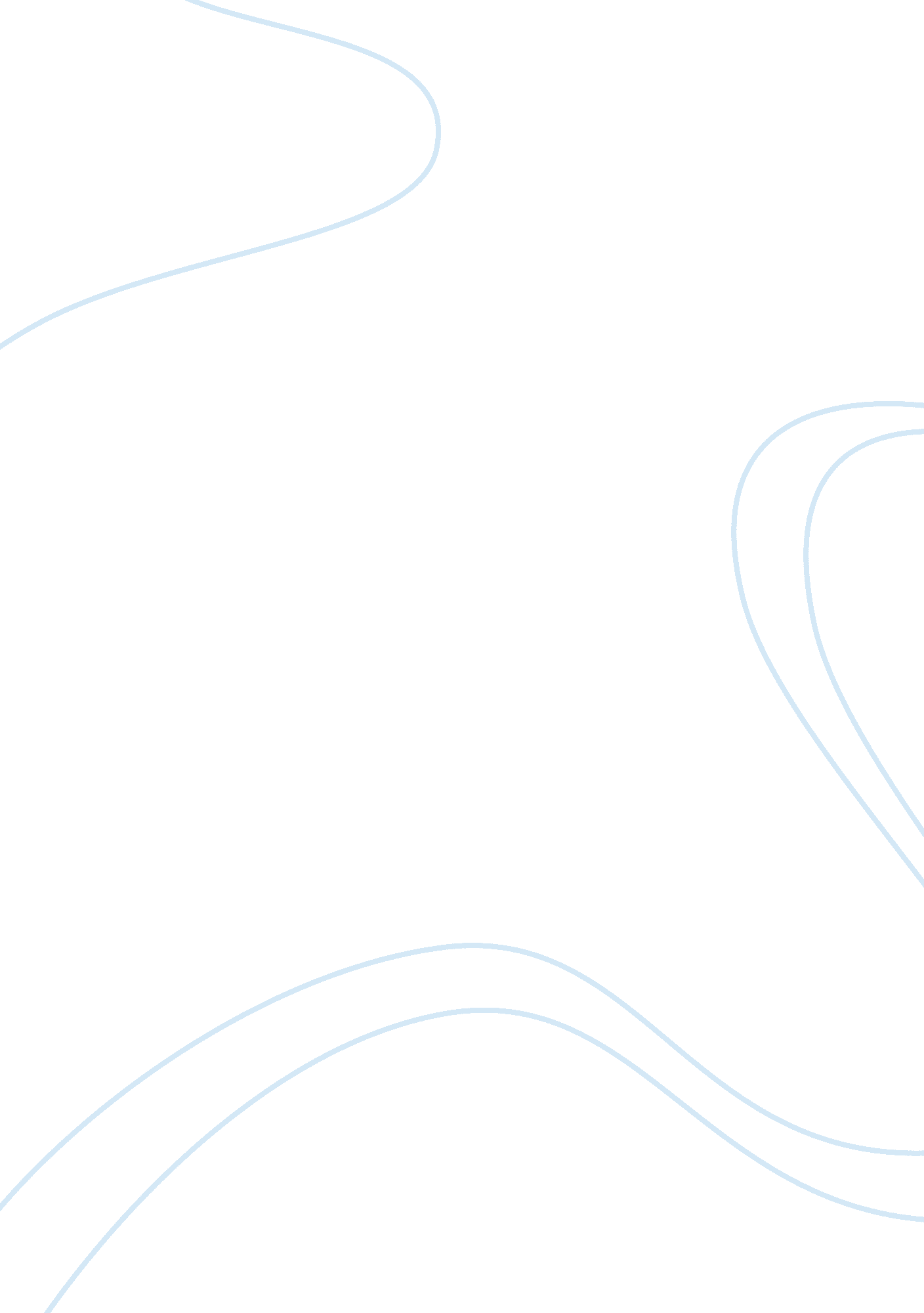 After took a tour ofeurope with john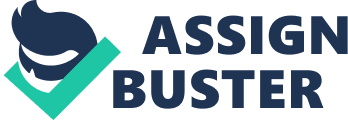 After the death of Ranjit Singh, Punjab wasn’t in a verygood state. After the death of Ranjit Singh’s successors, Duleep Singh, the youngest son of Ranjit Singh, wascrowned the ruler of Punjab. 6 years later, in 1849, theBritish took over Punjab, and Duleep Singh was put intothe care of John Login. His mother Jind Kaur, and DuleepSingh wouldn’t meet for another 13 years. Duleep Singhwas then Anglicized, in most aspects. He became a pawnof the British, in many ways. He left India for England, at1854, and danced to the tunes of British, under the care ofJohn Login. He was a lavish spender, and drank a lot. Duleep Singh also married 2 women, and went againstQueen Victoria for marrying Ada Wetherill, who was hismistress. Throughout his life, Duleep Singh was known asa betrayer to Indians, and a pawn to the British. When Duleep Singh was 10, Punjab was taken overby the British. Duleep Singh was taken by the British andput under the care of John Login. He was anglicized in themost aspects. In 1854, Duleep Singh was sent to England. When Duleep Singh arrived in England, Queen Victoriashowed a lot of love towards Duleep Singh. Duleep Singhalso stayed with the royal family, but then took a tour ofEurope with John Login. He also became apart of theRoyal Photographic Society in 1855 until his death. Duleep Singh was such a pawn of the British that he letQueen Victoria be the godmother of Duleep’s children. Duleep Singh had eight children in total. Queen Victoriadid not like Duleep’s second wife, as she really lovedBamba Muller, his first wife. He maybe was a pawn for theBritish because maybe he used the British to buy manythings he wanted in life. However, Duleep Singh wassurrounded in debt even after his death, which was paidafter selling his houses. Duleep Singh wasn’t a very greatperson, which was shown from his lavish spending. Throughout Duleep’s life in England, he was known fora lavish lifestyle. He was known for his lavish lifestyle isAuchlyne and Aberfeldy, and he would usually go toshooting parties. He was also named the “ Black Prince ofPerthshire”. He would dress in a highland costume most ofthe time. When Duleep Singh’s mother arrived in Englandhe was given knowledge about his kingdom that was his, and his Sikh faith. Duleep Singh then bought a countryestate at Elveden, and started to live the life of a Englisharistocrat. Every house Duleep Singh rented, was from theBritish, which is maybe why Duleep Singh was a pawn ofthe British. Even when he went to go meet his mother inIndia, his trip was funded by the British. Duleep Singh’sculture was also affected, as he married twice and mayhave cheated on his wife, which is a grave sin in India. On June 7, 1864, Duleep Singh married BambaMuller, who was part Ethiopian and part German. DuleepSingh met Bamba Muller after scattering his mother’sashes, in Egypt. He married a woman he met right afterhis mother’s death. In India, it is unusual to have a lovemarriage, so his culture was changed in the aspect of loveand marriage. Later in Duleep’s life, he married AdaDouglas Wetherill, who was his mistress. Queen Victoriasuspected that Duleep Singh had a relationship with Adabefore Bamba even died. Ada had stayed with Duleepthroughout the years, and may have gotten close withDuleep Singh during that time. Queen Victoria did notaccept Ada as Duleep Singh’s wife. His culture changeddrastically from what it would’ve been in India, as hemarried twice, and cheated on his wife. However, DuleepSingh later did reconvert into Sikhism. The state of Punjab after the death of Ranjit Singhwasn’t very great. His successors were assassinated, untilDuleep Singh came to rule Punjab. He wasn’tassassinated, and his mother, Jind Kaur was Regent. After the Anglo-Sikh Wars, the Sikhs had lost theirkingdom, and the British took over. The ruler of Punjab, Duleep Singh, at the time was put under the care of JohnLogin. He was then Anglicized in most perspectives. Bydoing the British made Duleep Singh a pawn of the British. He left India for England, and acted as a puppet of theBritish. He had a lavish lifestyle, and drank a lot, whichwouldn’t happen in India at the time. He also married twowomen, and cheated on his first wife. Duleep Singh wasknown as a betrayer to Indians, and a pawn to the British.” If you stand for nothing, you will fall foreverything.”-Malcolm X 